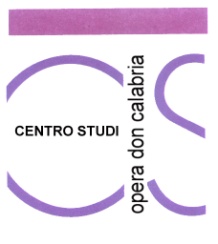 PROGETTO DI TIROCINIO(LEGGE REGIONALE N. 17/2005 art. 24 comma 2)
Tirocinante:Nominativo ____________________________________________________________________Nato a   ____________ Prov. ________     il  _____________Cittadinanza _________________Se extra UE: permesso di soggiorno n°_____________     Scadenza il ________________oppure permesso di soggiorno per soggiornanti di lungo periodo n° _______ data rilascio ____Residente a  ___________________   Prov.  ______Via  __________________________________________ N. ____  Tel. _____________________e-mail ______________________________________Codice Fiscale  _______________________________________Titolo di studio  _________________________________________________________________Titolare della seguente tipologia di reddito………………………… (solo per tipologia b) e c)(solo forme di sostegno al reddito)Tipologia di tirocinio tirocini formativi e di orientamento (art. 25 comma 1 lett. a))Beneficiario con titolo di studio...................Conseguito il ..................... tirocini di inserimento o reinserimento al lavoro (art. 25 comma 1 lett. b)Beneficiariodisoccupato lavoratore in mobilitàinoccupato lavoratore in regime di cassa integrazione (accordo siglato in data .................)tirocini di orientamento e formazione oppure di inserimento o reinserimento ex art. 25 comma 1 lett. cBeneficiarioPersona con disabilità di cui all’articolo 1, comma 1, della legge n. 68 del 1999persona svantaggiata ai sensi della legge n. 381 del 1991 richiedente asilo o titolare di protezione internazionale o umanitaria e persone in percorsi di protezione sociale ai sensi dell’art.18 del decreto legislativo 25 luglio 1998, n. 286 “Testo Unico delle disposizioni concernenti la disciplina dell’immigrazione e norme sulla condizione dello straniero”Soggetto Ospitante:Ragione Sociale _______________________________________________Sede Legale  _______________________________________ Codice Fiscale/P IVA ________________________________Tel.  __________________________            e-mail:     ______________________________Numero totale degli addetti nell’unità produttiva di riferimento ____di cui a tempo indeterminato  ____Numero dei tirocinanti attualmente ospitati nell’unità produttiva di riferimento ____Settore economico produttivo ____________ (classificazione ATECO2007)Sede/i del tirocinio   ___________________________ Stabilimento/reparto/ufficio   ______________________Qualifica di riferimento del SRQ  ______________________________________Profilo professionale di inserimento ISTAT:   ___________________________________Durata e periodo del tirocinio:   dal ________________ al ___________Tempi di accesso ai locali aziendali:  ______________________________TutoriResponsabile didattico/organizzativo: Susanna GherardiTel.  0532/747928Responsabile del tirocinio __________________________Ruolo nell'azienda _______________________________Tel.  ______________________________Referente Amministrativo [*]  __________________________________Tel.  _____________ e-mail  ______________________[*] Persona che si occuperà di:- seguire le pratiche amministrative di attivazione;- effettuare la Comunicazione obbligatoria [**] di  attivazione tirocinio al Centro per l’Impiego competente.N.B.  LA COMUNICAZIONE AL CENTRO PER L’IMPIEGO COMPETENTE DEVE ESSERE EFFETTUATA SOLO DA SOGGETTI ABILITATI (ad esempio: uffici del personale, ragionieri, commercialisti, consulenti del lavoro, ecc.)Polizze assicurativeInfortuni sul lavoro INAIL posizione n.  _________________ a carico di SOGGETTO OSPITANTEResponsabilità civile posizione n°  ________________Compagnia assicuratrice  _____________________ a carico di _____________________Indennità  € _______Altro ...........  (nei casi previsti dai commi 3 e 4 dell’art. 26 quater della legge regionale n. 17/2005) OBIETTIVI SPECIFICI DEL TIROCINIOAcquisizione della/e seguente/i Unità di Competenza della qualifica:  ____________________________________________________________________________Attività previste per l’acquisizione delle capacità/conoscenze della/e Unità di Competenza____________________________________________________________________________Attività previste per l’acquisizione di eventuali ulteriori capacità e/o conoscenze____________________________________________________________________________Per i tirocini di inserimento o reinserimento al lavoroattività didattiche ulteriori concordate tra soggetto promotore e soggetto ospitante per il raggiungimento degli obiettivi del tirocinio: ….. Effettuate a cura di: …….L’acquisizione della/delle Unità di competenza prevista/e verrà attestata tramite rilascio della scheda Capacità e Conoscenze di cui alla deliberazione di Giunta regionale n. 739/2013. Il servizio di SRFC verrà erogato da Centro Studi Opera Don Calabria "Città del Ragazzo"Obblighi del TirocinanteSeguire le indicazioni dei tutori e fare riferimento ad essi per qualsiasi esigenza di tipo organizzativo od altre evenienze; Rispettare gli obblighi di riservatezza circa procedimenti, processi produttivi, prodotti od altre notizie relative al Soggetto Ospitante di cui venga a conoscenza, sia durante che dopo lo svolgimento del tirocinio; Rispettare i regolamenti del Soggetto Ospitante e le norme in materia di igiene e sicurezza. Garantire comportamenti adeguati e rispettosi dei regolamenti ed usi aziendali. Obblighi del soggetto ospitante e del soggetto promotoreIl soggetto ospitante non può realizzare più di un tirocinio con il medesimo tirocinante, fatta salva la possibilità di prorogare il tirocinio entro i limiti di durata di cui all’art. 25 della legge regionale n. 17/2005.Il soggetto ospitante si impegna a non utilizzare i tirocinanti in attività non coerenti con gli obiettivi del tirocinio esplicitati nel progetto individuale.Al tirocinante deve essere garantito l’accesso a tutte le conoscenze e la capacità necessarie all’acquisizione di almeno una unità di competenza della qualifica presa a riferimento nel progetto formativo, ai fini della sua certificabilità.Il presente progetto formativo dovrà essere firmato dall’azienda e dal tirocinante in modalità online sul portale Lavoro x Te della Regione Emilia Romagna. Il progetto formativo verrà caricato sul portale dall’ente promotore.